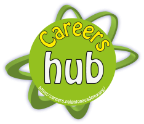 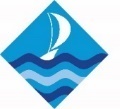 Improvement Area: Improve pupils’ personal development, welfare and safety2.2 Ensure that CEIAG is well coordinated across the curriculum in all Key Stages. Equip students with sufficient knowledge and skills to make informed decisions prior to key transitions.IntentImplementation and MonitoringImpactMaintain, further develop and enhance a stable Careers Programme. (Gatsby 1.)Create and review a Survey for Parents. (C. Atkey / L. Hay)Create and review a termly CEIAG Activity Report for Parents. (C. Atkey/ L. Hay) Update and review year Group overviews to reflect new Career Development Framework. Update and review Careers content for PSHE Programmes to reflect new Career Development Framework.Produce a calendar of SDC activities.All staff training on FE / HE Developments.Introduce formal interview day with student evaluation.Improved parental notification of careers provision.Increase in parental feedback.Regular and up-to-date transition activities.Platform for future developments / enhancements.Improved staff understanding and awareness. Improved student preparedness for employment / Post 16 intention interviews.Address the needs of each pupil.                                  (Gatsby 3.)SEND training workshop.Feedback from SEND on training session.Personalised learning introduce system for pupils to record careers interaction to enable Post 16 Transition.Personalised Learning Department training workshop. Improved guidance referrals for high-risk NEET pupils.SEND and Personalised Learning staff trained to be better equipped to provide enhanced careers support.Learning from Careers and Labour Market Information. (Gatsby 2.)Create and formalise internal activities rota for KS3 and KS4.Introduce a system to enable students to record own careers’ learning.Enhanced Programme at all key stages.Pupils are actively participating in mapping of their own futures.